Светодиодный светильник VARTON ЖКХ серия IP54 220х90х50мм антивандальный 8W 4500К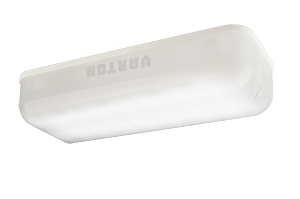 Светодиодный светильник VARTON ЖКХ серия IP54 220х90х50мм антивандальный 12W 4500К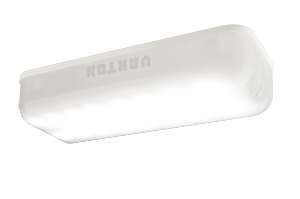 Светодиодный светильник VARTON ЛЮКС опаловый накладной 600х160х65мм 18W 2700К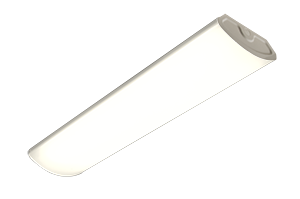 Светодиодный светильник VARTON ЛЮКС опаловый накладной 600х160х65мм 18W 4100К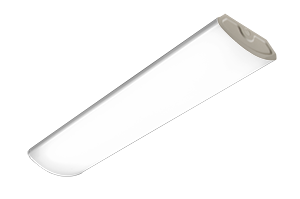 Светодиодный светильник VARTON ЛЮКС опаловый накладной 600х160х65мм 18W 6500К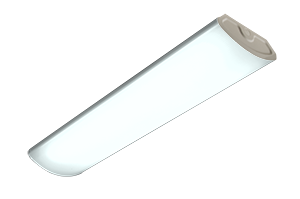 Светодиодный светильник VARTON ЛЮКС опаловый накладной 1200х160х65мм 36W 2700К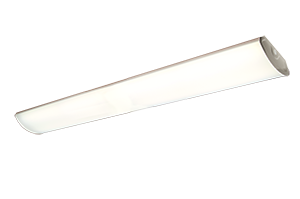 Светодиодный светильник VARTON ЛЮКС опаловый накладной 1200х160х65мм 36W 4100К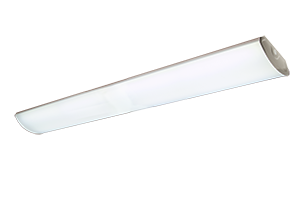 Светодиодный светильник VARTON ЛЮКС опаловый накладной 1200х160х65мм 36W 6500К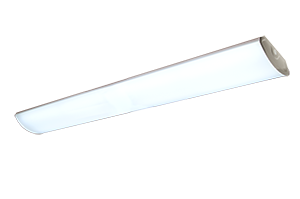 АртикулV-02-000-008-4500KМощность8WКорпусУдаропрочный белый пластикРассеивательУдаропрочный матовый поликарбонат с УФ-стабилизаторомСветодиодные модулиgauss 5730 SMD 16x0,5W LED=8WРазмер светильника220х90х50 ммЦветовая температура4500КЦветопередача80-92RaТемпературный режимот -20°С до +50°СВходное напряжениеАС 85-265VСрок службы светодиодов50000 часовПылевлагозащитаIP54Гарантия3 годаАртикулV-02-001-012-4500KМощность12WКорпусУдаропрочный белый пластикРассеивательУдаропрочный матовый поликарбонат с УФ-стабилизаторомСветодиодные модулиgauss 3528 SMD 120x0,1W LED=12WРазмер светильника220х90х50 ммЦветовая температура4500КЦветопередача80-92RaТемпературный режимот -20°С до +50°СВходное напряжениеАС 85-265VСрок службы светодиодов50000 часовПылевлагозащитаIP54Гарантия3 годаАртикулV-02-050-018-2700KМощность2х9W=18WКорпусМеталлическийРассеивательОпаловый светостабилизированный полистиролСветодиодные модулиgauss 5730 SMD 18x0,5W LED=9WРазмер светильника600х160х65 ммЦветовая температура2700КЦветопередача80-92RaТемпературный режимот -20°С до +50°СВходное напряжениеАС 85-265VСрок службы светодиодов50000 часовПылевлагозащитаIP20Гарантия3 годаАртикулV-02-050-018-4100KМощность2х9W=18WКорпусМеталлическийРассеивательОпаловый светостабилизированный полистиролСветодиодные модулиgauss 5730 SMD 18x0,5W LED=9WРазмер светильника600х160х65 ммЦветовая температура4100КЦветопередача80-92RaТемпературный режимот -20°С до +50°СВходное напряжениеАС 85-265VСрок службы светодиодов50000 часовПылевлагозащитаIP20Гарантия3 годаАртикулV-02-052-018-6500KМощность2х9W=18WКорпусМеталлическийРассеивательОпаловый светостабилизированный полистиролСветодиодные модулиgauss 5730 SMD 18x0,5W LED=9WРазмер светильника600х160х65 ммЦветовая температура6500КЦветопередача80-92RaТемпературный режимот -20°С до +50°СВходное напряжениеАС 85-265VСрок службы светодиодов50000 часовПылевлагозащитаIP20Гарантия3 годаАртикулV-02-100-036-2700KМощность4х9W=36WКорпусМеталлическийРассеивательОпаловый светостабилизированный полистиролСветодиодные модулиgauss 5730 SMD 18x0,5W LED=9WРазмер светильника1200х160х65 ммЦветовая температура2700КЦветопередача80-92RaТемпературный режимот -20°С до +50°СВходное напряжениеАС 85-265VСрок службы светодиодов50000 часовПылевлагозащитаIP20Гарантия3 годаМощность4х9W=36WАртикулV-02-101-036-4100KМощность4х9W=36WКорпусМеталлическийРассеивательОпаловый светостабилизированный полистиролСветодиодные модулиgauss 5730 SMD 18x0,5W LED=9WРазмер светильника1200х160х65 ммЦветовая температура4100КЦветопередача80-92RaТемпературный режимот -20°С до +50°СВходное напряжениеАС 85-265VСрок службы светодиодов50000 часовПылевлагозащитаIP20Гарантия3 годаАртикулV-02-101-036-6500KМощность4х9W=36WКорпусМеталлическийРассеивательОпаловый светостабилизированный полистиролСветодиодные модулиgauss 5730 SMD 18x0,5W LED=9WРазмер светильника1200х160х65 ммЦветовая температура6500КЦветопередача80-92RaТемпературный режимот -20°С до +50°СВходное напряжениеАС 85-265VСрок службы светодиодов50000 часовПылевлагозащитаIP20Гарантия3 годаМощность4х9W=36W